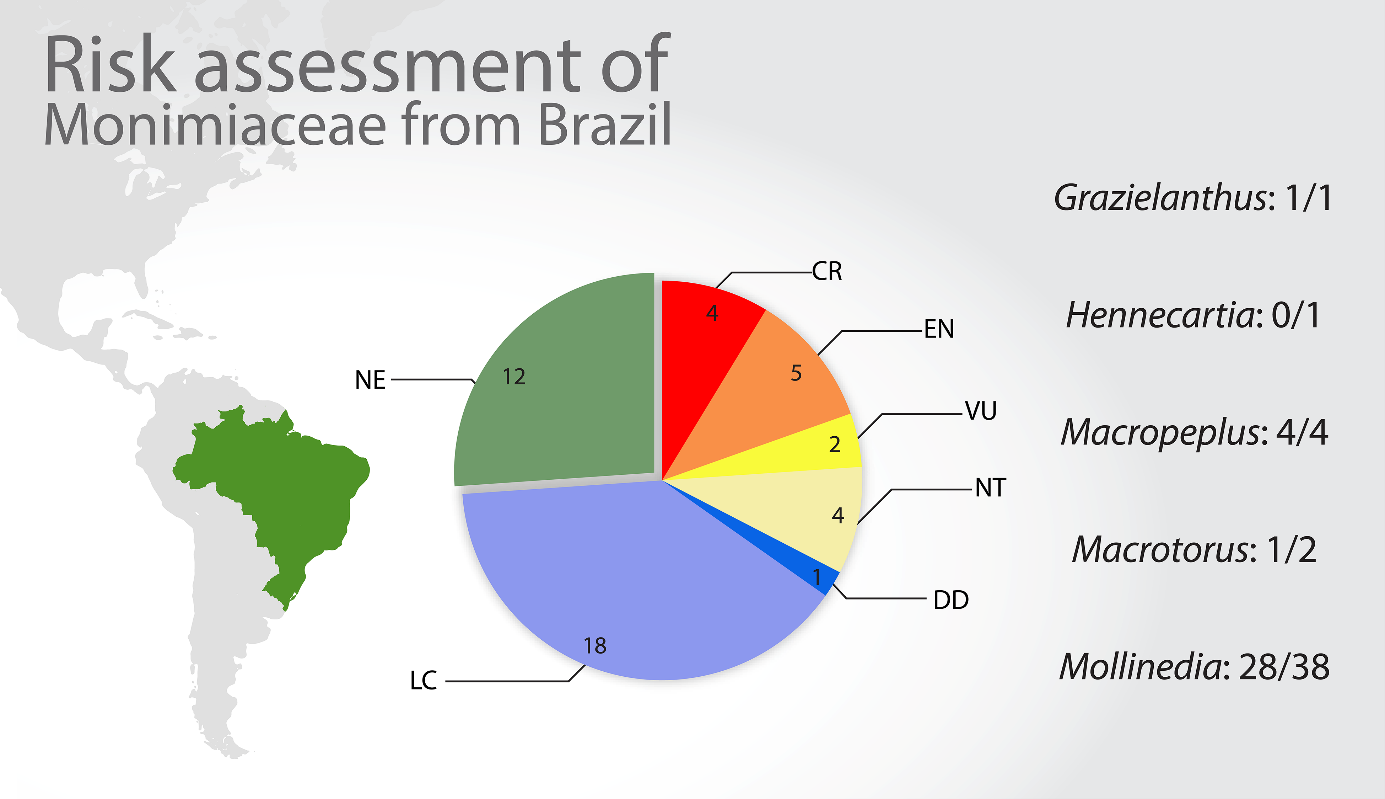 Fig. S1. Extinction risk assessment of Monimiaceae from Brazil. DD = Deficient Data, VU = Vulnerable, EN = Endangered, CR = Critically Endangered, NT = Near Threatened, LC = Least Concern, NE = Not Evaluated. Numbers after genera represent the number of species assessed and total numbers of species occurring in Brazil.Table S1. Extinction risk assessment of Monimiaceae from Brazil.Reference List S1. References are alphabetically ordered.Botanic Gardens Conservation International (BGCI), IUCN SSC Global Tree Specialist Group (2019a). Macropeplus ligustrinus. The IUCN Red List of Threatened Species 2019. https://www.iucnredlist.org/species/149209012/149209014. 1 February 2022.Botanic Gardens Conservation International (BGCI), IUCN SSC Global Tree Specialist Group (2019b). Mollinedia clavigera. The IUCN Red List of Threatened Species 2019. https://www.iucnredlist.org/species/148754003/148754005. 1 February 2022.Botanic Gardens Conservation International (BGCI), IUCN SSC Global Tree Specialist Group (2019c). Mollinedia elegans. The IUCN Red List of Threatened Species 2019. https://www.iucnredlist.org/species/148754059/148754061. 1 February 2022.Botanic Gardens Conservation International (BGCI), IUCN SSC Global Tree Specialist Group (2019d). Mollinedia oligantha. The IUCN Red List of Threatened Species 2019. https://www.iucnredlist.org/species/148761314/148761317. 1 February 2022.Botanic Gardens Conservation International (BGCI), IUCN SSC Global Tree Specialist Group (2019e). Mollinedia ovata. The IUCN Red List of Threatened Species 2019. 1 February 2022.Botanic Gardens Conservation International (BGCI), IUCN SSC Global Tree Specialist Group (2019f). Mollinedia schottiana. The IUCN Red List of Threatened Species 2019. https://www.iucnredlist.org/species/148760182/148760184. 1 February 2022.Botanic Gardens Conservation International (BGCI), IUCN SSC Global Tree Specialist Group (2019g). Mollinedia triflora. The IUCN Red List of Threatened Species 2019. https://www.iucnredlist.org/species/148758042/148758044. 1 February 2022.Botanic Gardens Conservation International (BGCI), IUCN SSC Global Tree Specialist Group (2019h). Mollinedia uleana. The IUCN Red List of Threatened Species 2019. https://www.iucnredlist.org/species/148761677/148761679. 1 February 2022.Botanic Gardens Conservation International (BGCI), IUCN SSC Global Tree Specialist Group (2019i). Mollinedia widgrenii. The IUCN Red List of Threatened Species 2019. https://www.iucnredlist.org/species/148760998/148761000. 1 February 2022.CNCFlora (2012). Lista Vermelha da flora brasileira versão 2012.2 Centro Nacional de Conservação da Flora. http://cncflora.jbrj.gov.br/portal. 1 February 2022.Fernandez, E., Moraes, M., León, M. L. V., Martinelli, G., Lírio, E. J., Peixoto, A. L. (2021a). Mollinedia dolichotricha. The IUCN Red List of Threatened Species 2021. doi: 10.2305/IUCN.UK.2021-1.RLTS.T191148698A191148700.pt. 1 February 2022.Fernandez, E., Moraes, M., Martinelli, G., Lírio, E. J., Peixoto, A. L. (2021b). Mollinedia glaziovii. The IUCN Red List of Threatened Species 2021. doi: 10.2305/IUCN.UK.2021-1.RLTS.T191148577A191148580.pt. 1 February 2022.Fernandez, E., Moraes, M., Martinelli, G., Lírio, E. J., Peixoto, A L. (2021c). Mollinedia jorgeorum. The IUCN Red List of Threatened Species 2021. https://www.iucnredlist.org/species/191148476/191148479. 1 February 2022.Guimarães, E. F., Queiroz, G. A., Lírio, E. J., Negrão, R., Kutschenko, D., Moraes, L. & Novaes, L. Monimiaceae. (2014). In: Martinelli, G., Messina, T. & Santos Filho, L. (Org.) O livro vermelho da flora do Brasil: plantas raras do Cerrado. Rio de Janeiro: Andrea Jakobson: Instituto de Pesquisas Jardim Botânico do Rio de Janeiro: CNCFlora, p. 199-200.IUCN SSC Global Tree Specialist Group, Botanic Gardens Conservation International (BGCI) (2021a). Mollinedia killipii. The IUCN Red List of Threatened Species 2021. https://www.iucnredlist.org/species/194008910/194008912. 1 February 2022.IUCN SSC Global Tree Specialist Group, Botanic Gardens Conservation International (BGCI) (2021b). Mollinedia lanceolata. The IUCN Red List of Threatened Species 2021. https://www.iucnredlist.org/species/194013255/194013257. 1 February 2022.León, M. L. V., Bicalho, M., Gomes, M., Ribeiro Júnior, J. W., Fernandez, E., Rosa, P., Martinelli, G., Lírio, E. J. (2020). Mollinedia longifolia. The IUCN Red List of Threatened Species 2020. https://www.iucnredlist.org/species/177822711/177822714. 1 February 2022Lírio, E. J., Peixoto, A. L., Negrão, R., Amorim, T., Braga, R., Avancini, R., Wimmer, F & Margon, H. (2018). Monimiaceae. In: Martinelli, G., Martins, E., Moraes, M., Loyola, R., Amaro, R. (Orgs.) Livro vermelho da flora endêmica do Estado do Rio de Janeiro, Andrea Jakobsson, Rio de Janeiro, pp. 343–346.Moraes, M., Amorim, E., Ribeiro Júnior, J. W., Rosa, P., Martinelli, G., Zavatin, D. (2020a). Macropeplus dentatus. The IUCN Red List of Threatened Species 2020. 1 February 2022.Moraes, M., León, M. L. V., Lírio, E. J. (2020b). Mollinedia heteranthera. The IUCN Red List of Threatened Species 2020. https://www.iucnredlist.org/species/163475599/169287421. 1 February 2022.Moraes, M., Martinelli, G., Lírio, E. J. (2020c). Mollinedia luizae. The IUCN Red List of Threatened Species 2020. https://www.iucnredlist.org/species/176125718/176125720. 1 February 2022.Peixoto, A. L. (1998a). Mollinedia argyrogyna. The IUCN Red List of Threatened Species 1998. https://www.iucnredlist.org/species/37983/10085991. 1 February 2022.Peixoto, A. L. (1998b). Mollinedia engleriana. The IUCN Red List of Threatened Species 1998. https://www.iucnredlist.org/species/37984/10086089. 1 February 2022.Peixoto, A. L. (1998c). Mollinedia glabra. The IUCN Red List of Threatened Species 1998. 1 February 2022.Peixoto, A. L., Lírio, E. J., Maurenza, D., Reis-Júnior, J. S., Santos-Filho, L. A. F., Abreu, M. B., Bovini, M. G. & Pietro, P. V. (2013). Monimiaceae. In: Martinelli, G. & Moraes, M.A. (orgs.) Livro vermelho da flora do Brasil, Rio de Janeiro. Pp. 703-705.Varty, N. (1998a). Mollinedia gilgiana. The IUCN Red List of Threatened Species 1998: e.T33976A9818675. https://dx.doi.org/10.2305/IUCN.UK.1998.RLTS.T33976A9818675.en. Downloaded on 1 February 2022.Varty, N. (1998b). Mollinedia lamprophylla. The IUCN Red List of Threatened Species 1998: e.T33978A9818936. https://dx.doi.org/10.2305/IUCN.UK.1998.RLTS.T33978A9818936.en. Downloaded on 1 February 2022.Varty, N. (1998c). Mollinedia longicuspidata. The IUCN Red List of Threatened Species 1998: e.T33979A9819025. https://dx.doi.org/10.2305/IUCN.UK.1998.RLTS.T33979A9819025.en. Downloaded on 1 February 2022.Varty, N. (1998d). Mollinedia stenophylla. The IUCN Red List of Threatened Species 1998: e.T33980A9819536. https://dx.doi.org/10.2305/IUCN.UK.1998.RLTS.T33980A9819536.en. Downloaded on 1 February 2022.InternationalNationalNationalNationalNationalSpeciesIUCNCNCFlora websiteRare plants from CerradoEndemic from RJRegulation Ministry of Environment 443/2014Most recent extinctio risk assessmentReferenceGrazielanthus arkeocarpus Peixoto & Per.-MouraNENENECRNECRLírio et al. (2018)Hennecartia omphalandra J.Poiss.NENENENENENEMacropeplus dentatus (Perkins) I.Santos & PeixotoNTNENENENENTMoraes et al. (2020a)Macropeplus friburgensis (Perkins) I.Santos & PeixotoNEENNECRENCRCNCFlora (2012); Peixoto et al. (2013)Macropeplus ligustrinus (Tul.) PerkinsLCNENENENELCBotanic Gardens Conservation International (BGCI) & IUCN SSC Global Tree Specialist Group (2019)Macropeplus schwackeanus (Perkins) I.Santos & PeixotoNEVUVUNENEVUCNCFlora (2012); Guimarães et al. (2014)Macrotorus genuflexus Lírio & PeixotoNENENENENENEMacrotorus utriculatus (Mart.) PerkinsNELCNENENELCCNCFlora (2012)Mollinedia acutissima PerkinsNENENEVUNEVULírio et al. (2018)Mollinedia argyrogyna PerkinsNTLCNENENELCPeixoto (1998a); CNCFlora (2012)Mollinedia boracensis PeixotoNENTNENENENTCNCFlora (2012)Mollinedia clavigera Tul.LCNTNENENELCBotanic Gardens Conservation International (BGCI) & IUCN SSC Global Tree Specialist Group (2019b) ; CNCFlora (2012)Mollinedia dolichotricha Lírio & PeixotoENNENENENEENFernandez et al. (2021a)Mollinedia elegans Tul.LCNENENENELCBotanic Gardens Conservation International (BGCI) & IUCN SSC Global Tree Specialist Group (2019c)Mollinedia engleriana PerkinsVULCNENENELCPeixoto (1998b); CNCFlora (2012)Mollinedia estrellensis Tolm.NENENENENENEMollinedia eugeniifolia PerkinsNEENNENEENENCNCFlora (2012); Peixoto et al. (2013); Mollinedia gilgiana PerkinsCRLCNENENELCVarty (1998a); CNCFlora (2012)Mollinedia glabra (Spreng.) PerkinsVULCNENENELCPeixoto (1998c); CNCFlora (2012)Mollinedia glaziovii PerkinsENNENENENEENFernandez et al. (2021b)Mollinedia grazielae PeixotoNENENENENENEMollinedia heteranthera PerkinsENNENENENEENMoraes et al. (2020b)Mollinedia howeana PerkinsNENENENENENEMollinedia jorgeorum PeixotoCRNENENENECRFernandez et al. (2021c)Mollinedia killipii J.F.Macbr.LCNENENENELCIUCN SSC Global Tree Specialist Group & Botanic Gardens Conservation International (BGCI). 2021a. Mollinedia lamprophylla PerkinsCRNTNENENENTVarty (1998b); CNCFlora (2012)Mollinedia lanceolata Ruiz & Pav.LCNENENENELCIUCN SSC Global Tree Specialist Group & Botanic Gardens Conservation International (BGCI) (2021b).Mollinedia leucantha Molz & D. SilveiraNENENENENENEMollinedia longicuspidata PerkinsENENNENEENEMVarty (1998c); CNCFlora (2012); Peixoto et al. (2013)Mollinedia longifolia PerkinsLCNENENENELCLeón et al. (2020)Mollinedia lowtheriana PerkinsNENENENENENEMollinedia luizae PeixotoDDVUNENEVUDDMoraes et al. (2020c); CNCFlora (2012); Peixoto et al. (2013)Mollinedia myriantha PerkinsNENENENENENEMollinedia oligantha PerkinsLCNENENENELCBotanic Gardens Conservation International (BGCI) & IUCN SSC Global Tree Specialist Group (2019d)Mollinedia ovata Ruiz & Pav.LCLCNENENELCBotanic Gardens Conservation International (BGCI) & IUCN SSC Global Tree Specialist Group (2019e); CNCFlora (2012)Mollinedia pachysandra PerkinsNELCNENENELCCNCFlora (2012)Mollinedia ptariensis Steyerm.NENENENENENEMollinedia puberula PerkinsNENENENENENEMollinedia ruschii Lirio & PeixotoNENENENENENEMollinedia salicifolia PerkinsNENTNENENENTCNCFlora (2012)Mollinedia schottiana (Spreng.) PerkinsLCNENENENELCBotanic Gardens Conservation International (BGCI) & IUCN SSC Global Tree Specialist Group (2019f)Mollinedia sphaerantha PerkinsNENENENENENEMollinedia stenophylla PerkinsENNTNECRNECRVarty (1998d); CNCFlora (2012)Mollinedia triflora (Spreng.) Tul.LCNENENENELCBotanic Gardens Conservation International (BGCI) & IUCN SSC Global Tree Specialist Group (2019g)Mollinedia uleana PerkinsLCNENENENELCBotanic Gardens Conservation International (BGCI) & IUCN SSC Global Tree Specialist Group (2019h)Mollinedia widgrenii A.DC.LCNENENENELCBotanic Gardens Conservation International (BGCI) & IUCN SSC Global Tree Specialist Group (2019i)